ГОСТ Р 50370-92 Редукторы и мотор-редукторы общемашиностроительного применения. Термины и определения
ГОСТ Р 50370-92

Группа Г00     
     
ГОСУДАРСТВЕННЫЙ СТАНДАРТ РОССИЙСКОЙ ФЕДЕРАЦИИРЕДУКТОРЫ И МОТОР-РЕДУКТОРЫ ОБЩЕМАШИНОСТРОИТЕЛЬНОГО ПРИМЕНЕНИЯ Термины и определенияReducers and motor-reducers for general machine-building application. Terms and detinitions

ОКП 41 6100, 41 6170Дата введения 1993-07-01     
     
ИНФОРМАЦИОННЫЕ ДАННЫЕ1. РАЗРАБОТАН И ВНЕСЕН Техническим комитетом по стандартизации ТК 96 "Механические приводы"
2. УТВЕРЖДЕН И ВВЕДЕН В ДЕЙСТВИЕ Постановлением Госстандарта России от 21.10.92 N 1431
3. Срок проверки - 1998 г.

Периодичность проверки - 5 лет
4. ВВЕДЕН ВПЕРВЫЕ
5. ССЫЛОЧНЫЕ НОРМАТИВНО-ТЕХНИЧЕСКИЕ ДОКУМЕНТЫ 


Настоящий стандарт устанавливает термины и определения основных понятий редукторов и мотор-редукторов общемашиностроительного применения, выполняемых в виде самостоятельных изделий. 

Настоящий стандарт не распространяется на редукторы и мотор-редукторы специального назначения, но является для них рекомендуемым. 

Термины, установленные настоящим стандартом, обязательны для применения во всех видах документации и литературы (по данной научно-технической отрасли), входящих в сферу работ по стандартизации и использующих результаты этой работы.

Настоящий стандарт должен применяться совместно с ГОСТ 16530, ГОСТ 16531 и ГОСТ 18498.
1. Для каждого понятия установлен один стандартизованный термин.
2. Заключенная в круглые скобки часть термина может быть опущена при использовании термина в документах по стандартизации. 
3. Приведенные определения можно, при необходимости, изменять, вводя в них производные признаки, раскрывая значения используемых в них терминов, указывая объекты, входящие в объем определяемого понятия. Изменения не должны нарушать объем и содержание понятий, определенных в данном стандарте.
4. Для отдельных стандартизованных терминов приведены поясняющие чертежи. 
5. В стандарте приведен алфавитный указатель терминов.

ОБЩИЕ ПОНЯТИЯ
1 (зубчатый) редуктор: механизм для уменьшения частоты вращения и увеличения крутящего момента, в котором не менее двух звеньев сопряжены зубчатыми или червячными зацеплениями
2 редуктор общемашиностроительного применения: редуктор, который выполнен в виде самостоятельного изделия, удовлетворяющий комплексу технических требований, общему для большинства случаев применения, выполненный без учета специальных требований, характерных для отдельных отраслей промышленности

РЕДУКТОРЫ ПО ПОДВИЖНОСТИ ОСЕЙ ПЕРЕДАЧ3 редуктор с неподвижными осями: редуктор, геометрические оси зубчатых колес которого не имеют относительного перемещения в пространстве
4 редуктор с подвижными осями: редуктор, в котором геометрическая ось хотя бы одного из зубчатых колес подвижна (черт.1)
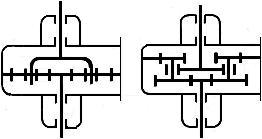 
Черт.1РЕДУКТОРЫ ПО ВИДУ ЗУБЧАТЫХ ПЕРЕДАЧ5 тип редуктора: единица классификационного деления, определяющая редуктор по конструктивному признаку
6 типоразмер редуктора: определяющий размер конкретного типа редуктора
7 цилиндрический редуктор: редуктор, который содержит только цилиндрические зубчатые передачи (черт.2)

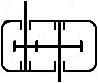 
Черт.2
8 конический редуктор: редуктор, который содержит только конические зубчатые передачи (черт.3) 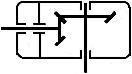 
Черт.39 червячный редуктор: редуктор, который содержит червячные передачи (черт.4).

Примечание. По виду передач различают червячные цилиндрические редукторы и червячные глобоидные редукторы

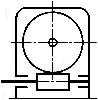 
Черт.410 планетарный редуктор: редуктор, который содержит передачи с подвижными осями (см. черт.1)
11 волновой редуктор: редуктор, который содержит цилиндрическую передачу с деформируемыми зубчатыми колесами (черт.5)

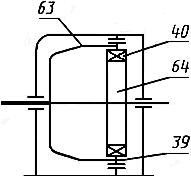 
Черт.512 комбинированный редуктор: редуктор, содержащий различные типы зубчатых передач. 

Примечание. В наименованиях редукторов типы зубчатых передач указывают по порядку их расположения от входного вала.

13 коническо-цилиндрический редуктор: редуктор, который содержит конические и цилиндрические передачи (черт.6)

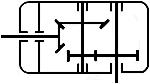 
Черт.614 цилиндрическо-червячный редуктор: редуктор, который содержит цилиндрические и червячные передачи (черт.7)

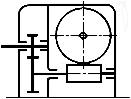 
Черт.715 цилиндрическо-планетарный редуктор: редуктор, который содержит цилиндрические передачи и планетарные механизмы (черт.8)

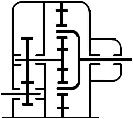 
Черт.8ЦИЛИНДРИЧЕСКИЕ ЗУБЧАТЫЕ РЕДУКТОРЫ ПО РАСПОЛОЖЕНИЮ ПАР КОЛЕС16 симметричный редуктор: цилиндрический редуктор с симметричным расположением пар колес в корпусе (черт.9)
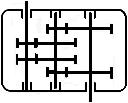 
Черт.917 несимметричный редуктор: цилиндрический редуктор с несимметричным расположением пар колес в корпусе (черт.10)
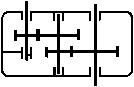 
Черт.10РЕДУКТОРЫ ПО ЧИСЛУ СТУПЕНЕЙ18 одноступенчатый редуктор: редуктор, имеющий одну зубчатую передачу 
19 многоступенчатый редуктор: редуктор, имеющий две или более зубчатых передач 

КОМБИНАЦИЯ ДВИГАТЕЛЯ С РЕДУКТОРОМ20 мотор-редуктор: самостоятельное изделие, состоящее из редуктора и двигателя, соединенных промежуточной муфтой или без нее (черт.11)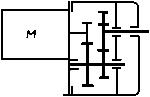 
Черт.11РЕДУКТОРЫ ПО ВЗАИМНОМУ РАСПОЛОЖЕНИЮ ОСЕЙ ВАЛОВ21 редуктор с параллельными осями (черт.12) -

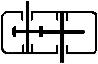 
Черт.1222 редуктор с пересекающимися осями (черт.13) -

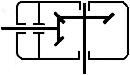 
Черт.1323 редуктор со скрещивающимися осями (черт.14) -

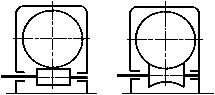 
Черт.1424 соосный редуктор: редуктор, в котором оси входного и выходного валов расположены соосно (черт.15)

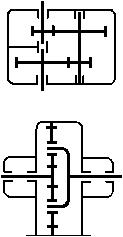 
Черт.15РЕДУКТОРЫ ПО РАСПОЛОЖЕНИЮ ОСЕЙ КОНЦОВ ВАЛОВ В ПРОСТРАНСТВЕ25 горизонтальный редуктор: редуктор, оси концов валов которого расположены горизонтально (черт.16)

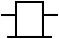 
Черт.1626 вертикальный редуктор: редуктор, оси концов валов которого расположены вертикально (черт.17)
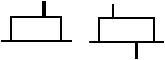 
Черт.1727 универсальный редуктор: редуктор, допускающий работу в произвольном положении в пространстве
28 горизонтально-вертикальный редуктор: редуктор, ось входного вала которого расположена горизонтально, а ось выходного вала - вертикально (черт.18) 

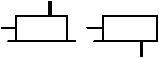 
Черт.1829 вертикально-горизонтальный редуктор: редуктор, ось входного вала которого расположена вертикально, а ось выходного вала - горизонтально (черт.19) 

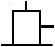 
Черт.19
РЕДУКТОРЫ ПО СПОСОБУ КРЕПЛЕНИЯ30 редуктор на лапах (черт.20)

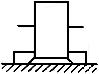 
Черт.2031 фланцевый редуктор: редуктор, который крепится при помощи находящегося на корпусе фланца, через который проходит выходной вал (черт.21) 

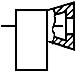 
Черт.2132 насадной редуктор: редуктор, который связан с рабочей машиной при помощи выходного полого вала, насаживаемого на конец вала рабочей машины, и упором для восприятия реактивного крутящего момента (черт.22)

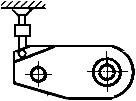 
Черт.22УЗЛЫ РЕДУКТОРА33 зубчатая передача - по ГОСТ 16530 
34 корпус (редуктора): сборочная единица редуктора, которая служит для установки в ней передачи, а также для удержания жидкой смазки 
35 внутренний узел (редуктора): узел, размещенный внутри корпуса редуктора
36 отдушина (редуктора): элемент, обеспечивающий выравнивание давления воздуха внутри редуктора с атмосферным (черт.23) 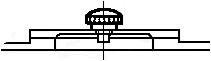 
Черт.2337 маслоуказатель (редуктора): элемент, непосредственно указывающий уровень масла в редукторе (черт.24)

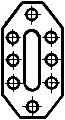 
Черт.2438 узел охлаждения (редуктора): совокупность конструктивных элементов для охлаждения редуктора
39 генератор (волн редуктора): узел волнового редуктора для создания движущихся зон зацепления гибкого колеса с жестким колесом (см. черт.5)
40 гибкий подшипник: подшипник качения, у которого тонкостенная наружная обойма подвержена радиальной упругой деформации (см. черт.5) 

ЭЛЕМЕНТЫ КОРПУСА РЕДУКТОРА41 основание корпуса (редуктора): нижняя часть корпуса, с помощью которой редуктор крепится к плите (черт.25)
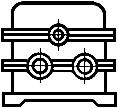 
Черт.2542 крышка (редуктора): часть корпуса, которая расположена над основанием корпуса редуктора (черт.26) 

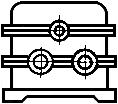 
Черт.2643 поддон (редуктора): часть корпуса редуктора, имеющая полость и служащая резервуаром для масла (черт.27)

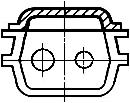 
Черт.2744 разъем корпуса (редуктора): место соединения частей корпуса редуктора между собой

45 (соединительный) фланец (корпуса редуктора): часть корпуса редуктора, которая охватывает выходной вал и предназначена для соединения корпуса с двигателем или рабочей машиной (черт.28) 

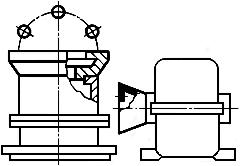 
Черт.28

46 (смотровой) люк (редуктора): отверстие в крышке или корпусе редуктора, служащее для осмотра внутренней части редуктора (черт.29) 

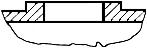 
Черт.29
47 лапа (редуктора): элемент для крепления редуктора (черт.30) 

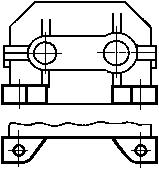 
Черт.3048 упор (редуктора): элемент, который устанавливается на корпусе насадного редуктора для восприятия реактивного крутящего момента (черт.31) 

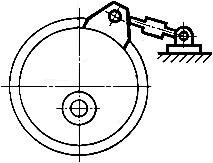 
Черт.31

49 (грузоподъемный) крюк (редуктора): элемент корпуса редуктора в виде выступа для крепления грузоподъемных средств (черт.32)

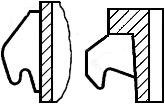 
Черт.32 
50 проушина (редуктора): элемент корпуса редуктора в виде отверстия для крепления грузоподъемных средств (черт.33)

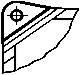 
Черт.33ДЕТАЛИ РЕДУКТОРА51 крышка смотрового люка (редуктора): - (черт.34)

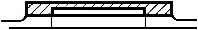 
Черт.3452 жезловый маслоуказатель (редуктора): деталь редуктора, служащая для измерения уровня масла погружением ее в специальное отверстие (черт.35)

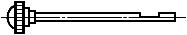 
Черт.35 53 зубчатое колесо - по ГОСТ 16530
54 вал-шестерня: вал с нарезанным зубчатым венцом.

Примечание. По виду зубчатого венца различают валы-шестерны так же, как зубчатые колеса. 

55 входной вал (редуктора): вал редуктора, через который осуществляется вход потока мощности на исполнительную машину 
56 выходной вал (редуктора): вал редуктора, через который осуществляется выход потока мощности на исполнительную машину 
57 промежуточный вал (редуктора): вал редуктора, через который осуществляется изменение направления вращения
58 центральное колесо (редуктора): колесо, геометрическая ось которого совпадает с основной осью планетарного редуктора (черт.36) 

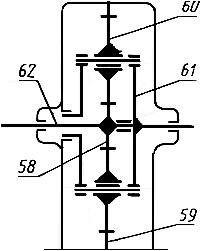 
Черт.3659 основное звено (редуктора): неподвижное центральное колесо, ось которого совпадает с основной осью планетарного редуктора (см. черт.36) 
60 сателлит: зубчатое колесо с подвижной геометрической осью
61 водило (редуктора): деталь, в которой установлены оси сателлитов планетарного редуктора (см. черт.36)
62 основная ось (редуктора): геометрическая ось планетарного редуктора, вокруг которой вращается водило и центральные колеса (см. черт.36)
63 гибкое колесо: зубчатое тонкостенное колесо, которое подвержено радиальной упругой деформации, для создания движущихся волн зацепления (см. черт.5) 
64 кулачок (редуктора): деталь генератора волн редуктора с некруглой цилиндрической поверхностью, которая служит для деформации гибкого колеса (см. черт.5)

ГЛАВНЫЕ РАЗМЕРЫ РЕДУКТОРОВ65 расстояние между осями валов (редуктора): -
66 межосевое расстояние зубчатой передачи - по ГОСТ 16530
67 высота оси (редуктора): расстояние между осью тихоходного вала и опорной плоскостью редуктора 
68 межосевой угол зубчатой передачи - по ГОСТ 16530
69 внутренний диаметр гибкого колеса: диаметр сопряжения гибкого колеса с генератором волн
70 радиус расположения сателлитов: расстояние между основной осью и осью сателлитов
71 внешний делительный диаметр делительного колеса: произведение внешнего окружного модуля на число зубьев колеса

ПЕРЕДАТОЧНЫЕ ЧИСЛА (ОТНОШЕНИЯ)72 передаточное число зубчатой передачи - по ГОСТ 16530
73 передаточное число редуктора: произведение передаточных чисел всех ступеней редуктора
74 передаточное отношение редуктора: отношение угловых скоростей входного и выходного валов редуктора
75 ступень (редуктора): элемент редуктора, который содержит передачи с одним передаточным числом или одну передачу

ОСНОВНЫЕ ПОНЯТИЯ УСЛОВИЙ ЭКСПЛУАТАЦИИ РЕДУКТОРОВ76 длительность периода (работы редуктора): время одного цикла работы редуктора, в течение которого он подвергается воздействию повторяющихся нагрузок
77 продолжительность включения (редуктора): продолжительность работы редуктора в пределах длительности периода
78 относительная продолжительность включения (редуктора): при периодическом режиме отношение продолжительности работы редуктора под нагрузкой к длительности периода с включением пуска и остановки редуктора
79 рабочая температура масла (в редукторе): установившаяся температура масла в редукторе при непрерывном режиме работы
80 перепад температур (в редукторе): различие между рабочей температурой масла в редукторе и температурой окружающей среды 
81 время стабилизации процесса (в редукторе): время, в течение которого при работе редуктора в непрерывном режиме, температура охлаждающего масла стабилизируется

АЛФАВИТНЫЙ УКАЗАТЕЛЬ ТЕРМИНОВОбозначение НТД, на который дана ссылкаНомер пунктаГОСТ 16530-83Вводная часть, 66, 68, 72ГОСТ 16531-83Вводная частьГОСТ 18498-89Вводная частьВал входной55Вал выходной56Вал промежуточный57Вал редуктора входной55Вал редуктора выходной56Вал редуктора промежуточный57Вал-шестерня54Водило 61Водило редуктора 61Время стабилизации процесса81Время стабилизации процесса в редукторе81Высота оси 67Высота оси редуктора 67Генератор39Генератор волн редуктора 39Диаметр гибкого колеса внутренний69Диаметр делительного колеса внешний делительный71Длительность периода 76Длительность периода работы редуктора76Звено основное59Звено редуктора основное 59Колесо гибкое63Колесо зубчатое53Колесо редуктора центральное58Колесо центральное58Корпус 34Корпус редуктора34Крышка 42Крышка редуктора42Крышка смотрового люка51Крышка смотрового люка редуктора51Крюк49Крюк редуктора грузоподъемный49Кулачок64Кулачок редуктора64Лапа 47Лапа редуктора 47 Люк 46 Люк редуктора смотровой46Маслоуказатель 37 Маслоуказатель редуктора37Маслоуказатель жезловый52Маслоуказатель редуктора жезловый52 Мотор-редуктор 20 Основание корпуса 41Основание корпуса редуктора 41Ось основная62Ось редуктора основная62Отдушина36Отдушина редуктора36Отношение редуктора передаточное74Передача зубчатая 33Перепад температур 80Перепад температур в редукторе 80Поддон 43Поддон редуктора43Подшипник гибкий40Продолжительность включения77Продолжительность включения редуктора77Продолжительность включения относительная78Продолжительность включения редуктора относительная 78Проушина 50Проушина редуктора 50Радиус расположения сателлитов70Разъем корпуса44Разъем корпуса редуктора44Расстояние между осями валов65Расстояние между осями валов редуктора 65Расстояние зубчатой передачи межосевое 66Редуктор 1Редуктор вертикально-горизонтальный 29Редуктор вертикальный 26Редуктор волновой 11Редуктор горизонтально-вертикальный 28Редуктор горизонтальный 25Редуктор зубчатый 1Редуктор комбинированный12Редуктор конический8Редуктор коническо-цилиндрический 13Редуктор многоступенчатый 19Редуктор на лапах30Редуктор насадной32Редуктор несимметричный 17Редуктор общемашиностроительного применения 2Редуктор одноступенчатый18Редуктор планетарный 10Редуктор симметричный 16Редуктор с неподвижными осями 3Редуктор с параллельными осями21Редуктор с пересекающимися осями22Редуктор с подвижными осями4Редуктор соосный24Редуктор со скрещивающимися осями 23Редуктор универсальный 27Редуктор фланцевый 31Редуктор цилиндрический 7Редуктор цилиндрическо-планетарный15Редуктор цилиндрическо-червячный14Редуктор червячный 9Сателлит60Ступень 75Ступень редуктора 75Температура масла в редукторе рабочая 79Температура масла рабочая 79Типоразмер редуктора 6Тип редуктора 5Угол зубчатой передачи межосевой 68Узел охлаждения 38Узел охлаждения редуктора 38Узел внутренний35Узел редуктора внутренний35Упор48Упор редуктора48Фланец45Фланец корпуса редуктора соединительный45Число зубчатой передачи передаточное72Число редуктора передаточное73